В разделе «Информация об организации» перейдите в раздел «Реестр комиссий»;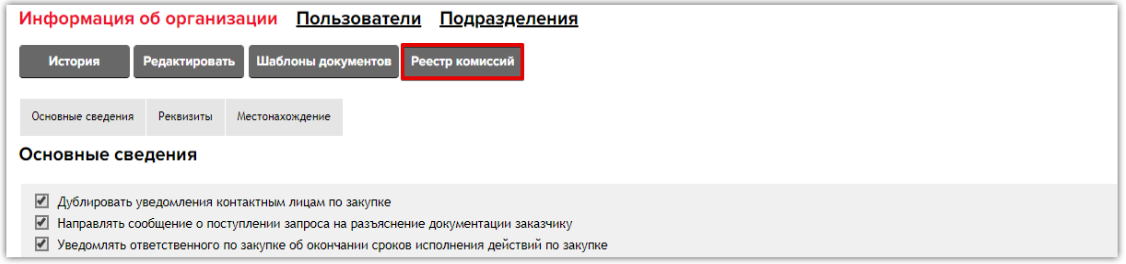 Нажмите кнопку «Добавить»;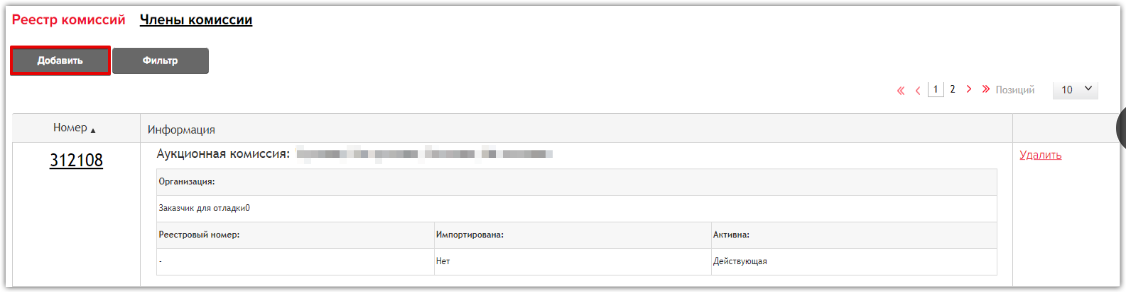 3.Откроется страница «Создание комиссии»;4. Введите наименование комиссии в поле «Наименование комиссии»;5. Нажмите кнопку «Сохранить»;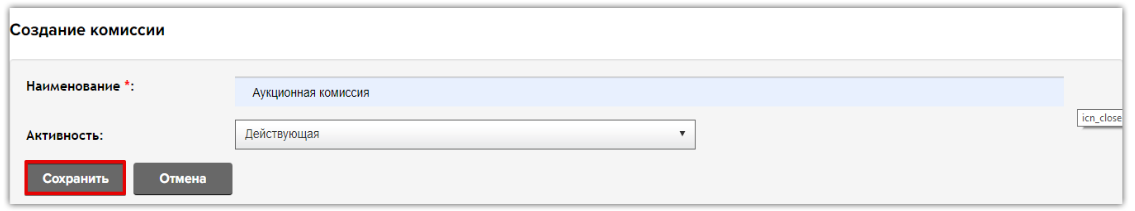 6. Откроется форма редактирования комиссии. Добавьте членов комиссии одним из следующих способов, нажав кнопку «Добавить члена комиссии»: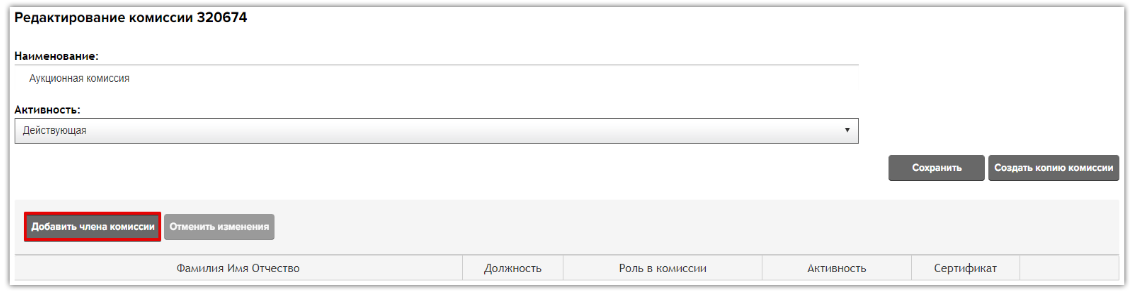 1 способ: Заполнение данных вручную:• Заполните обязательные поля «Фамилия Имя Отчество», «Роль в комиссии»;• При необходимости заполните поля «Должность» и «Сертификат».2 способ: Выбор из списка добавленных пользователей:• Начните заполнять поле «Фамилия Имя Отчество» далее в выпадающем списке выберите необходимого пользователя;• После выбора пользователя поля «Фамилия Имя Отчество» и «Должность» автоматически заполняются. Так же прикрепляются данные о сертификате;• Поле «Роль в комиссии» необходимо заполнить самостоятельно.3 способ: Путем добавления сертификата:• В поле сертификат нажмите кнопку «Загрузить из файла» и загрузите файл формата cer;• После загрузки сертификата поля «Фамилия Имя Отчество» и «Должность» автоматически заполняются данными из сертификата;• Поле «Роль в комиссии» необходимо заполнить самостоятельно.Если все члены комиссии добавлены нажмите кнопку «Сохранить».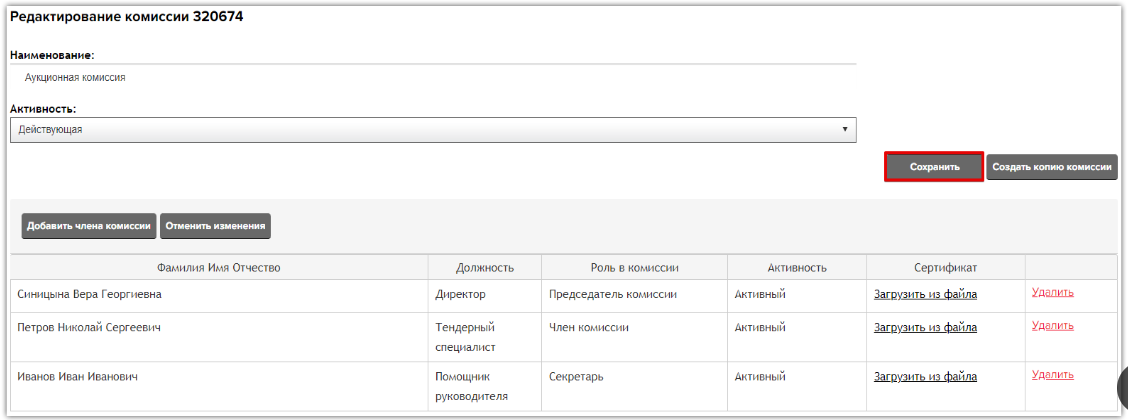 